Положение о порядке применения электронного обучения и дистанционных образовательных технологий при реализации образовательных программ в муниципальном бюджетном дошкольном образовательном учреждении «Детский сад комбинированного вида № 96» городского округа Самара1. ОБЩИЕ ПОЛОЖЕНИЯНастоящее Положение о порядке применения электронного обучения и дистанционных образовательных технологий (далее ЭО и ДОТ) при реализации образовательных программ (далее по тексту - Положение) разработано на основании Федерального закона «Об образовании в Российской Федерации» от 29.12.2012 г. № 273- ФЗ, приказа Министерства образования и науки РФ «Об использовании дистанционных образовательных технологий» от 06.05.2005 г. № 137. Постановления Правительства Российской Федерации от 15.04.2014 г. № 313 «Об утверждении государственной программы Российской Федерации «Информационное общество (2011 – 2020 годы)». Под ДОТ понимаются образовательные технологии, реализуемые в основном с применением информационных и телекоммуникационных технологий при определенном (на расстоянии) или полностью опосредованном взаимодействии воспитанника и педагогического работника. Целью организации обучения с использованием ЭО и ДОТ является предоставление воспитанникам возможности освоения образовательных программ непосредственно по месту жительства или его временного пребывания (нахождения).МБДОУ «Детский сад № 96» г.о. Самара (далее по тексту – ДОУ) вправе самостоятельно решать вопросы разработки и использования ЭО и ДОТ в соответствии с федеральным государственным образовательным стандартам и общим порядком реализации образовательных программ, установленным законодательством и иными нормативными актами Российской Федерации в области образования.ДОУ вправе использовать ДОТ при всех предусмотренных законодательством РФ формах получения образования или при их сочетании, при проведении различных видов занятий.Использование ДОТ не исключает возможности проведения практических занятий, текущего контроля путем непосредственного взаимодействия педагогического работника с воспитанниками. Соотношение объема проведенных практических занятий с использованием ДОТ или путем непосредственного взаимодействия педагогического работника с воспитанниками определяется образовательным учреждением исходя из целесообразности.ДОТ целесообразно использовать в образовательном процессе для воспитанников:Имеющих ограничения возможностей здоровья и не имеющих возможности регулярно посещать образовательные учреждения (находящихся в медицинских учреждениях, санатории, дома и т.п.);Временно находящихся в другом от основного места проживания месте (длительная командировка родителей, участие в спортивных соревнованиях и творческих и интеллектуальных конкурсах и т.п.;ЦЕЛИ И ОСНОВНЫЕ ЗАДАЧИ ДОТОсновной целью использования ЭО и ДОТ является создание единой информационной образовательной среды, позволяющей предоставлять возможность получения доступного, качественного и эффективного образования всем категориямвоспитанников независимо от места их проживания, возраста, состояния здоровья и социального положения.Использование дистанционных образовательных технологий способствует решению следующих задач:повышение эффективности организации образовательного процесса, качества образования;создание условий для получения дополнительных знаний.ФУНКЦИОНАЛЬНЫЕ ОБЯЗАННОСТИ УЧАСТНИКОВ ОБРАЗОВАТЕЛЬНОГО ПРОЦЕССАФункциональные обязанности ответственного за реализацию ДОТ в образовательном учреждении:анализирует востребованность ДОТ воспитанниками, их родителями (законными представителями);формирует список воспитанников образовательного учреждения, которые будут использовать в образовательном процессе ДОТ, в т.ч. детей с ограниченными возможностями здоровья;формирует расписание занятий с использованием ДОТ;осуществляет контроль за внедрением ДОТ, в т.ч. детей с ограниченными возможностями здоровья;осуществляет мониторинг качества внедрения ДОТ и подводит итоги внедрения ДОТ.ОБЯЗАННОСТИ СТОРОН Образовательное учреждение:обеспечивает доступ родителя (законного представителя) воспитанников, педагогических работников к учебно-методическому комплексу, позволяющему обеспечить освоение образовательной программы с использованием ДОТ;устанавливает порядок и формы доступа к используемым образовательным учреждением информационным ресурсам при реализации образовательных программ с использованием ЭО и ДОТ;организует повышение квалификации руководящих, педагогических работников для обеспечения использования ЭО и ДОТ при реализации образовательных программ. Родитель (законный представитель) воспитанника:выполняет все задания с ребенком, используя материалы, размещенные в сети; Права и обязанности родителей (законных представителей)защищать законные права ребенка;обращаться для разрешения конфликтных ситуаций к администрации образовательной организации;поддерживать интерес ребенка к образованию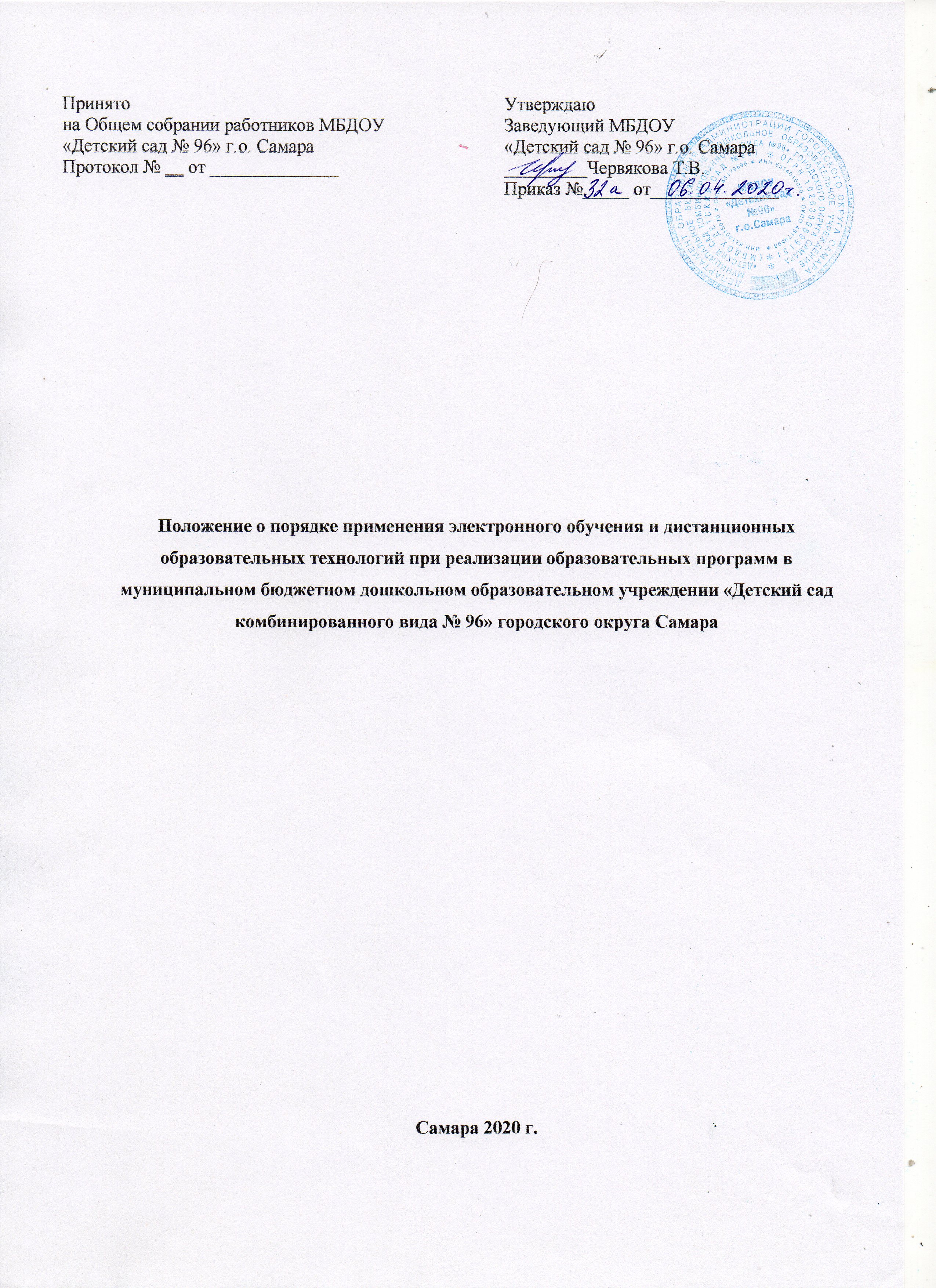 